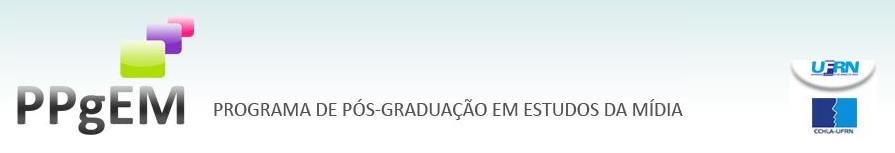 Calendário Letivo para 2015.2DisciplinasDia da semanaHorárioDisciplinaProfessorquarta4T3456PEM0001 - Teorias da Comunicação Midiática60hMaria das Graças Pinto Coelho/ Juciano Lacerdaterça3T345PEM0007 - Estudos de Mídia e Práticas Sociais45hSebastião Guilherme Albano da Costaterça3T3456PEM0006 - Estudos de Mídia e Produção de Sentido45hJosimey Costa da Silvasegunda2T345PEM0010 - Tópicos em Comunicação Midiática 1 (Práticas Sociais)Trajetória, História e Memória da Mídia45hValquíria Aparecida Passos Kneippquinta5T345PEM0011 - Tópicos em Comunicação Midiática 2 (Práticas Sociais)Estudos pós-coloniais, Comunicação e Sociedade45hItamar Nobre de MoraisSegunda2T345PEM0012 - Tópicos em Comunicação Midiática 3 (produção de Sentido)Novas Linguagens no Documentário45hMaria Ângela Pavan2M345PEM0003 - SEMINÁRIO DE ORIENTAÇÃO II- 45hAllyson Carvalho AraújoValquíria Aparecida Passos Kneipp3M345PEM0005 - SEMINÁRIO DE ORIENTAÇÃO III - 45hALLYSON CARVALHO DE ARAUJO , JUCIANO DE SOUSA LACERDA, TACIANA DE LIMA BURGOS, MARIA HELENA BRAGA E VAZ DA COSTA, VALQUIRIA APARECIDA PASSOS KNEIPP, JOSIMEY COSTA DA SILVA, MARIA DAS GRACAS PINTO COELHO, MARCELO BOLSHAW GOMES, SEBASTIAO GUILHERME ALBANO DA COSTA e MARIA ERICA DE OLIVEIRA LIMA.quarta4M23PEM 0022 Estágio Docência em Estudos da Mídia I30hALEXSANDRO GALENO ARAUJO DANTAS, ALLYSON CARVALHO DE ARAUJO,ITAMAR DE MORAIS NOBRE,JOSIMEY COSTA DA SILVA,JUCIANO DE SOUSA LACERDA, MARCELO BOLSHAW GOMES,MARIA ANGELA PAVAN,MARIA DAS GRACAS PINTO COELHO, MARIA HELENA BRAGA E VAZ DA COSTA,MICHAEL MANFRED HANKE,SEBASTIAO GUILHERME ALBANO DA COSTA, TACIANA DE LIMA BURGOS,VALQUIRIA APARECIDA PASSOS KNEIPP.quinta5M23PEM0024 Estágio Docência em Estudos da Mídia II30hALEXSANDRO GALENO ARAUJO DANTAS, ALLYSON CARVALHO DE ARAUJO,ITAMAR DE MORAIS NOBRE,JOSIMEY COSTA DA SILVA,JUCIANO DE SOUSA LACERDA, MARCELO BOLSHAW GOMES,MARIA ANGELA PAVAN,MARIA DAS GRACAS PINTO COELHO, MARIA HELENA BRAGA E VAZ DA COSTA,MICHAEL MANFRED HANKE,SEBASTIAO GUILHERME ALBANO DA COSTA,TACIANA DE LIMA BURGOS,VALQUIRIA APARECIDA PASSOS KNEIPP.